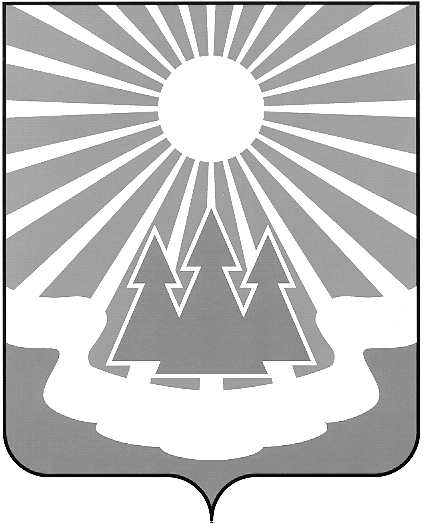 Администрация
муниципального образования «Светогорское городское поселение»
Выборгского района Ленинградской областиПОСТАНОВЛЕНИЕОб отмене проведения открытого конкурса по отбору специализированной службы 
по вопросам похоронного дела на 2017 - 2022 годы на территории муниципального образования «Светогорское городское поселение» Выборгского района Ленинградской областиРуководствуясь Федеральными законами от 06.10.2003 № 131-ФЗ «Об общих принципах организации местного самоуправления в Российской Федерации», Федеральным законом от 12.01.1996 № 8-ФЗ «О погребении и похоронном деле», Федеральным законом от 26.07.2006 № 135-ФЗ «О защите конкуренции», Гражданским кодексом Российской Федерации, законом Российской Федерации от 07.02.1992 № 2300-1 «О защите прав потребителей» и другими нормативными правовыми актами Российской Федерации, администрация МО "Светогорское городское поселение"П О С Т А Н О В Л Я Е Т:Отменить проведение открытого конкурса по отбору специализированной службы по вопросам похоронного дела на 2017 - 2022 годы на территории МО "Светогорское городское поселение". Опубликовать настоящее постановление в газете «Вуокса» и разместить 
на официальном сайте МО "Светогорское городское поселение". Контроль за исполнением настоящего постановления возложить на заместителя главы администрации Ренжина А.А.Глава  администрации								С.В. ДавыдовИсполнитель: Л.А. АндрееваСогласовано:  Л.А. Андреева	А.А. Ренжин	А.А. ЦуркоРазослано: дело, ОГХ, пресс-центр «Вуокса», сайт.10.07.2017№364